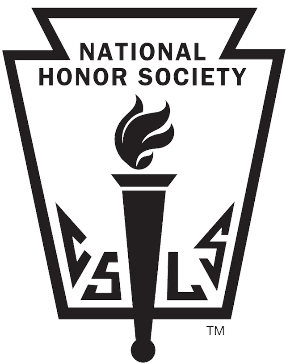 NHS Tutor Request Form Individual tutor requests will only be accepted for students who have a C or below in a core academic subject. Please fill out and return to Mr. Werenka in room 230 or place it in his mailbox at Troy High School. We will email you as soon as we find a match for you. Student’s Name: ________________________________Student’s Grade Level: __________________________Counselor’s Name: __________________________________Student’s Contact Email: _______________________________Student’s Contact Phone: ______________________________Parent’s Name: _____________________________________Parent’s Contact Email: ________________________________Subject Requiring a Tutor: ______________________________
 			           Current grade in class: _____________________________		
		   	           Teacher’s name: __________________________________			           Teacher’s signature: _______________________________Day you would like tutoring: (check one – tutor and student decide on place at THS to meet)______Monday		______Tuesday ______ Wednesday	______Thursday			______Friday 